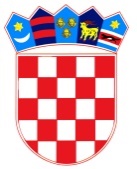 REPUBLIKA HRVATSKA
OSNOVNA ŠKOLA JOSIPA RAČIĆA
SREDNJACI 30
10 000 ZAGREBKLASA: 602-01/23-01/15
UBROJ: 251-191-01/01-23-1Zagreb, 15.06.2023.Na temelju članka 10. Zakona o udžbenicima i drugim obrazovnim materijalima za osnovnu i srednju školu (NN 116/2018) ravnatelj OŠ Josipa Račića donosi ODLUKU O ODABIRU ODOBRENIH UDŽBENIKA ZA ŠK.GOD. 2023./2024.I.Odluku o odabiru udžbenika u razrednoj nastavi donijeli su učitelji razredne nastave.II.Popis odabranih udžbenika iz kataloga za koji su odobreni novi udžbenici nalazi se u privitku ove Odluke.III.Ova Odluka stupa na snagu danom donošenja.	RAVNATELJFranjo Gudelj, prof.DOSTAVITI:
1. MZO
2. Arhiva